ИТОГОВЫЙ ТЕСТ ПО ОБЩЕСТВОЗНАНИЮ  9 КЛАСС   ВАРИАНТ 1  А1. Правовая связь человека с государством называется  1) Гражданство 2) Моральные нормы 3) Политические организации 4) Конституция.  А2. Сферу имущественных отношений и личных неимущественных отношений регулирует:  1) Конституционное право 2) Трудовое право 3) Гражданское право  4) Административное право.  А3. Наличие в России Государственной Думы, Правительства РФ и Верховного Суда является:  1) Верховенством закона   2) Разделением властей 3) Гарантом Конституции 4) Средством борьбы с коррупцией.  А4. Какой из перечисленных видов собственности может быть только федеральной:  1) Школы и детские сады   2) Природные парки и территориальные воды  3) Фабрики и заводы           4) Научные учреждения и музеи.  А5. Конституция Российской Федерации была принята:  1) На выборах 5 декабря 1994 г.,   2) Президентом РФ 7 октября 1999 г.,  3) На заседании Государственной Думы 12 декабря 2000 г., 4) На референдуме 12 декабря 1993 г.  А6. Какая из названных функций является внешней функцией современного государства?  1) обеспечение народовластия, гарантированного участия граждан в управлении делами общества  2) организация воспитания подрастающего поколения в духе приверженности демократическим ценностям    3) обеспечение законности и правопорядка  4) отстаивание государственных интересов на международной арене  А7. Согласно российским законам, признается брак  1) фактический  2) заключенный в органах записи актов гражданского состояния  3) церковный, освященный процедурой венчания в храме 4) заверенный нотариусом  А8. Понятия «форма правления», «форма государственного устройства», «авторитаризм» характеризуют сферу общества  1) экономическую   2) социальную  3) политическую   4) духовную  А9. Василий учится на 5-м курсе университета, он готовится к сдаче государственных экзаменов и защите диплома. На какой ступени образования находится Василий?  1) полное (среднее) образование  2) среднее профессиональное образование  3) высшее профессиональное образование    4) дополнительное образование  А10. Исполнительную власть в Российской Федерации осуществляет  1) Государственная Дума 2) Правительство РФ 3) Совет Федерации           4) Общественная палата  А11. Отличительным признаком политической партии является  1) объединение людей с общими интересами  2) создание разветвленной организации  3) право законодательной инициативы 4) стремление участвовать в осуществлении политической власти  А12. В нашей стране подписывает и обнародует законы  1) глава правительства  2) Президент  3) Председатель Совета Федерации 4) Генеральный прокурор А13. На остановке общественного транспорта подростки нецензурно выражались. Какое правонарушение они совершили?  1) гражданский проступок   2) дисциплинарный проступок  3) административный проступок    4) уголовное преступление  А14. Что относится к полномочиям Президента Российской Федерации?  1) определение основных направлений внутренней политики 2) разработка и принятие законов  3) управление федеральной собственностью  4) разработка и исполнение бюджета РФ  А15. Гражданка продает свою квартиру дальней родственнице. Куда гражданкам необходимо обратиться, что бы заверить договор купли-продажи?  1) в юридическую консультацию 2) к мировому судье 3) к нотариусу 4) к адвокату В1. В приведенном списке указаны черты сходства науки и искусства и отличия науки от искусства. Выберите и запишите в первую колонку таблицы порядковые номера черт сходства, а во вторую колонку — порядковые номера черт отличия.  1) является областью духовной культур  2) использует художественные образы 3) требует точности и обоснованности утверждений  4) создает духовные ценности   В2. Один из указанных ниже документов при приеме на работу не обязателен. Какой именно?  1) паспорт или иной документ, удостоверяющий личность  2) трудовая книжка (кроме поступающих впервые или по совместительству)  3) страховое свидетельство государственного пенсионного страхования  4) военный билет для военнообязанных  5) справка с места жительства о составе семьи  В3. Установите соответствие между типами политических режимов и их характеристиками: к каждой позиции, данной в первом столбце, подберите соответствующую позицию из второго столбца.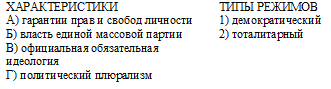   В4. Ниже приведён ряд терминов. Все они, за исключением одного, относятся к понятию «формы государственного правления».1) конфедерация 2) конституционная монархия  3) республика,   4) абсолютная монархия 5) ограниченная монархия.   В5. Ниже приведён ряд понятий. Все они, за исключением одного, относятся к понятию «духовная культура». 1) ценности 2) творчество 3) искусство 4) фабрика. Прочитайте текст и выполните задания.  В современных условиях для большинства населения основной, а зачастую единственной формой участия в политике является избирательный процесс. Выборы в демократических странах охватывают все уровни государственности от центрального до местного. Всеобщие выборы позволяют выявить расстановку политических сил в стране в целом, в отдельной области; определить степень доверия избирателей к той или иной партии, ее лидерам. Они позволяют избирателям сделать осознанный выбор в пользу той программы дальнейшего развития страны, который в наибольшей степени отвечает их интересам.  В рамках предвыборной кампании важно обеспечить равенство возможностей для всех участвующих в выборах партий и кандидатов. Для этого во многих странах государство берет на себя финансирование предвыборной кампании. Другой принцип касается организации предвыборных дискуссий: кандидаты обязуются не допускать фальсификаций, оскорблений своих оппонентов. И, наконец, государственный аппарат в этот период должен сохранять нейтралитет, не вмешиваться в ход избирательной кампании.  В законах многих стран указаны требования к кандидатам на выборную государственную должность. Они чаще всего включают минимальный возрастной ценз, ценз оседлости, профессиональную пригодность для искомой должности.  В настоящее время в подавляющем большинстве стран действует всеобщее избирательное право. Вместе с тем в ряде государств голосование не только право, но и обязанность. За ее невыполнение предусмотрено наказание, чаще всего это — штраф. С1. Выделите основные смысловые части текста. Озаглавьте каждую из них (составьте план текста).  С2. В чем, по мысли автора текста, состоит значение всеобщих выборов в современных условиях? Укажите три позиции.  С3. Какие три принципа проведения предвыборной кампании выделяет автор?Черты сходстваЧерты сходстваЧерты отличияЧерты отличия